PLEASE NOTE: in light of the Pandemic, applications should be made with the chance that the game may be cancelled or delayed prior to kick off. In these cases we will contact the RFU and discuss refunds.If you, as the ticket holder, should have to self-isolate and cannot attend the game, then tickets must be returned to the club for re-allocation. TICKETS ARE NOT TRANSFERABLE WITHOUT THE CLUBS PERMISSION.	Autumn Internationals 2021- Application Form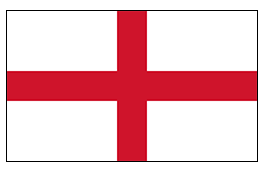 England v Australia – Saturday 13th November 2021 -  Kick off 5.30pmEngland v South Africa - Saturday 20th November 2021 -  Kick off 3.15pmWe have been allocated a very limited number in all categories so we would prefer that applications are made in multiples of pairs and not odd numbers. However this can be considered in some circumstances – Call Nicola or 07771 985656 or Andy on 07802 352941Please return this form with full payment or confirmation of BACS payment to Nicola Wallace-Walton or Andy Walton.Tickets will be processed on a first come first served basis after the standard club rules for application allocation.No application will be considered unless accompanied by full payment. Payments can be made by cash, by cheque made payable to Oakmeadians RFC or by card behind the bar (please include the receipt with your application). In addition BACS payments can be made, details are below.Completion of this form and clearance of any payment does not guarantee purchase of tickets.Tickets are for use by club members and sponsors only. On no account must tickets be passed to any third party.Completion of this application is deemed as acceptance of the standard RFU rules regarding the distribution of match tickets. Tickets will issued on the Thursday before each game. Please pick them up in person in the clubhouse after 8.00pm, where you will be asked to check and sign for them in receipt. Please confirm that you have read the T&Cs of allocation above	Please confirm that you have read the T&Cs of Supply attachedSigned…………………………………………………………..		Date…………………………………………….. Received……………………………………………………….		Date………………………………Time…………………Payment detailsPlease ensure that you have stated which payment method you will be using on the previous page.CashCheque Please make all cheques payable to Oakmeadians RFC CardCard payment is available in the clubhouse – please see Paula Sheppard, Jane or Dave HartBACSPlease ensure that you quote your name and ‘Autumn’ in the reference otherwise your application may be delayedBank:   		Barclays BankSort Code:	  	20-68-79A/c Number:   	30671185Reference: 	Please quote your name and ‘6 Nations’  eg Autumn ASmithPLEASE NOTE THAT YOUR APPLICATION WILL NOT BE DEEMED COMPLETED UNTIL A CLEARED PAYMENT IS RECEIVEDAPPLICATION DEADLINE 19th September 2021VERY IMPORTANT – PLEASE READ CAREFULLY, SIGN AND RETURN WITH YOUR APPLICATIONINTERNATIONAL TICKETSTERMS AND CONDITIONS OF SUPPLYInternational tickets are provided to Oakmeadians RFC by the RFU on the strict condition that they are sold by the Club to its supporters – and are NOT sold onto ANY third party.Most unfortunately one ticket sold by the Club to a member a few seasons ago ended up for sale on eBay. This came about through a chain of events which started with the supporter being unable to attend the game. The RFU check eBay and other sites on a regular basis.As a result of this Oakmeadians RFC was censured by the RFU and lost allocation. We were further warned that we risk losing our allocation altogether if our tickets go astray again. Oakmeadians RFC remains committed to a wide distribution of International tickets amongst members and supporters but we need your support.Any International tickets you receive from us are provided on the strict terms that they are only used by you, or family members. They must not be sold given or otherwise passed to any other third party. Supporters purchasing International tickets should make these terms and conditions very clear to anybody who will be using the tickets.In particular we would like to warn supporters that, even if they end up with a spare ticket on the day they should NOT sell or give this ticket to any other party. A very common trick used by “touts” is to pretend to be a “genuine supporter” desperate to attend the game.Once again on this seasons application form, we are asking that you sign to confirm that you will not sell or pass tickets on to a third party, and, that you will keep a record of the individuals who have used the tickets and make this available to Oakmeadians RFC on request.If you are unclear on ANY point please contact:Andy Walton, President - Oakmeadians RFC, on 07802 352941.Nic Wallace-Walton, Honorary Secretary – Oakmeadians RFC on 07771 985656Allocation will be carried out by Duncan Stone, Treasurer, Andy Walton, President & Nic Wallace-Walton, and Honorary SecretaryIf your application is successful then you will be asked to sign this form again when you receive your tickets. Tickets will be distributed no earlier than the Thursday evening before each game. Duncan Stone and Nic Wallace-Walton will be available at the club for ticket pick up.Please sign below as your acceptance of these Terms and ConditionsName: ………………………………………………….. Signed: …..…………………………….. Date:…………………………NameAddressContact Tel NoContact E-mailPlease circle your Membership TypeLife Member     ¦      VP Member      ¦        Playing Member      ¦        Touch Member               Parent Member (M&Y)                            Membership confirmed:.……………….. official use only.Ticket CategoryAdultNo. RequiredAdmin Fee£10.00 per ticketTotal AmountCheque/Cash/Card/ BACS *£122.00£112.00£97.00£57.00TOTAL*Please stateTicket CategoryAdultNo. RequiredAdmin Fee£10.00 per ticketTotal AmountCheque/Cash/Card/ BACS *£112.00£97.00£57.00TOTAL*Please state